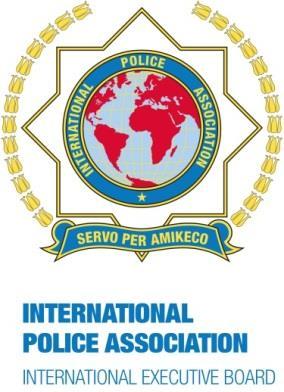 Postopek za opis dela IEB in notranjih revizorjevA	IEBČlen 1 Reference v IPA dokumentihProsimo, sklicujte se na naslednje člene:Mednarodni statut, člen 19: mednarodni organi Mednarodni statut, člen 23: sestava in naloge Mednarodna pravila, člen 16: delovne metode Člen 2 Splošni profil IEB znanjStrateška vizija Analitična znanja Izkušnje vodenja in projektnega managementa Komunikacijske sposobnosti Predstavitvena znanja Veščine zastopanja Sposobnost komuniciranja v enem od štirih uradnih IPA jezikov Dobro pisno in ustno znanje angleščine Sposobnost dela na lastno pobudo, kot tudi dela v skupini Disciplina dela v dogovorjenih rokih Računalniška pismenostČlen 3 Stalne naloge članov IEBPodpiranje idealov IPA Predstavljanje IPA Zastopanje IEB, kadar je to potrebno Vzpostavljanje stikov z IPA sekcijami Udeleževanje vseh IEB sestankov (2-4 p.a.; 12 dni) Udeleževanje letnih IPA svetovnih kongresov (7 dni) Komunikacija s člani IEB in IAC Zagotavljanje predmetov za dnevni red Zagotavljanje letnih poročil Izpolnjevanje dodeljenih nalog v dogovorjenih rokih Izvajanje posebnih projektov in raziskav, če se to od njih zahteva 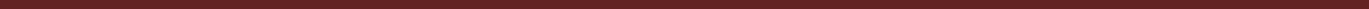 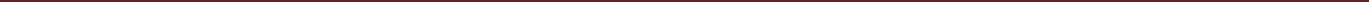 IPA DOKUMENT - Postopek za opis dela IEB in notranjih revizorjev	Stran 1Člen 4 IEB Individualni opisi delPREDSEDNIKVodi tekoče posle IPA Opredeli in izvaja celovito strategijo IPA Zagotavlja razvoj in prepoznavnost IPA Predlaga in razvija strategijo IPA za odnose z javnostjo  Ukvarja se s korespondenco, ki je v splošnem interesu IPA Določa dnevne rede za IPA svetovne kongrese in IEB sestanke Predseduje IEB sestankom Predseduje letnim IPA svetovnim kongresom Vzdržuje kontakt s sekcijami Zastopa IPA na uradnih prireditvah Predlaga IEB ukrepe, ki zagotavljajo razvoj IPA Preverja predloge, podane s strani IPA sekcij (član IEB pododbora v povezavi z generalnim sekretarjem, vodjo uprave in blagajnikom za finance) Potrjuje in predstavlja letna IPA poročila Letno poroča o dejavnostih predsednika GENERALNI SEKRETARV vseh zadevah deluje kot predsednikova desna roka Določa letno strategijo nalog generalnega sekretarja Pripravlja osnutek letnega poročila IPA Skrbi za spremljanje ukrepov in odločitev, ki jih sprejemata IEB in IEC Vodi postopke pridružitev novih sekcij Analizira dokumente novih sekcij Zagotavlja spoštovanje IPA dokumentov Preverja predloge, podane s strani IPA sekcij (član IEB pododbora v povezavi z generalnim sekretarjem, vodjo uprave in blagajnikom za finance) Piše predloge IEB Organizira svetovne kongrese, vključno s temo kongresov (skupaj z blagajnikom za finance in vodjo uprave) v sodelovanju z organizacijskim odborom Nadzoruje volilni sistem na IPA svetovnih kongresih in določa glasovalno moč na kongresih Zbira in analizira podatke iz dodeljenih IEB oddelkov za zvezo Zbira podatke članov IEB glede njihovih oddelkov za zvezo z namenom predlaganja ukrepov za razvojLetno poroča o dejavnostih generalnega sekretarja PREDSEDNIK KOMISIJE ZA ZUNANJE ODNOSE (ERC)Ohranja in krepi prepoznavnost IPA med mednarodnimi organizacijami Išče nova partnerstva z mednarodnimi organizacijami Skupaj z imenovanimi člani ERC predlaga načrt delovanja in ciljev za mandat, da se lahko razvije vpliv IPA med mednarodnimi organizacijamiSestavi in razpošlje štiriletno poročilo ZN Predlaga in pridobiva člane ERC s podporo sekcij in strinjanjem IEB Udeležuje se dogodkov mednarodnih organizacij, če je to primerno Predlaga PR dejavnosti v zvezi z dejavnostmi ERCDoloči letno strategijo nalog ERC  Zbira in analizira podatke dodeljenih IEB oddelkov za zvezo IPA DOKUMENT - Postopek za opis dela IEB in notranjih revizorjev	Stran 2  Letno poroča o ERC dejavnostihPREDSEDNIK STROKOVNE KOMISIJE (IPC)Definira projekte za IPC Spremlja razvoj strokovnih projektov Predlaga načrt dejavnosti in ciljev za mandat Spodbuja izmenjavo najboljših praks na strokovni ravni med sekcijami Upravlja program štipendij Arthurja Troopa Razvija in krepi program IPA policijskih izmenjavPodpira in vodi seminarje za mlade IPA policiste Določa projekte, kot so konference ali seminarji, ki omogočajo večjo opaznost in prepoznavnost organizacije IPA Vzpostavlja stike z IPC uradniki za zvezo Deluje kot uradni predstavnik IEB za Gimborn Predlaga in pridobiva člane IPC komisije s podporo sekcij in strinjanjem IEB Sodeluje na strokovnih dogodkih, če je to primernoPredlaga PR dejavnosti v zvezi z dejavnostmi IPC Vzdržuje IPC Facebook stran Povezuje, podpira in svetuje sekcijam in članom glede zahtev v zvezi s policijsko stroko Vzpostavlja in vzdržuje odnose z drugimi mednarodnimi združenji, povezanimi s policijsko stroko Določa letno strategijo nalog IPC Zbira in analizira podatke dodeljenih IEB oddelkov za zvezo Letno poroča o IPC dejavnostih PREDSEDNIK DRUŽBENO-KULTURNE KOMISIJE (ISCC)Definira projekte za ISCC komisijoSpremlja razvoj obstoječih družbenih in kulturnih projektov Predlaga načrt dejavnosti in ciljev za mandatSpodbuja izmenjavo najboljših praks na družbeni in kulturni ravni med sekcijami Odgovarja za mednarodno upravljanje IPA hiš in drugih nastanitev Spremlja projekt Mednarodnega srečanja mladih in program Počitnice mladih Vzpostavlja stike z družbeno kulturnimi uradniki za zvezo pri sekcijahDeluje kot uradni predstavnik IEB na sestanku upravnikov hiš Predlaga in pridobiva člane ISCC komisije s podporo sekcij in strinjanjem IEBNadzira in razvija IPA dejavnosti v zvezi s potovanji Koordinira mednarodne športne dogodke Sproži in podpira mednarodne kulturne prireditve Sodeluje na družbenih in kulturnih dogodkih, če je to primernoPredlaga PR dejavnosti v zvezi z dejavnostmi ISCC Vzdržuje ISCC Facebook stran Povezuje, podpira in svetuje sekcijam in članom glede zahtev v zvezi s socialno in kulturno tematiko Določa letno strategijo nalog IPC  Zbira in analizira podatke dodeljenih IEB oddelkov za zvezo Letno poroča o ISCC dejavnostih IPA DOKUMENT - Postopek za opis dela IEB in notranjih revizorjev	Stran 3VODJA UPRAVEUpravlja in določa cilje IAC Nadzira uradno IPA spletno stran in vse uradne socialne medije IPA Določa letno strategijo nalog vodje uprave Hrani vse IPA dokumente, posodobljene v štiri uradne IPA jezikePredlaga ukrepe za pomoč pri upravnem razvoju IPA in IEB Poskrbi za spremljanje in razvoj novih tehnologij z vidika PR Organizira svetovne kongrese (skupaj z generalnim sekretarjem in blagajnikom za finance) v sodelovanju z organizacijskim odboromNadzira pripravo dokumentov za IPA svetovni kongres Preverja predloge, podane s strani IPA sekcij (član IEB pododbora v povezavi s predsednikom, generalnim sekretarjem in blagajnikom za finance)Obvešča o pomembnih datumih v zvezi z IPA svetovnimi kongresi in IEB sestankiZbira in analizira podatke dodeljenih IEB oddelkov za zvezoLetno poroča o dejavnostih vodje uprave, IAC, skrbnika omrežja in arhivistaPrevzema odgovornost za vprašanja glede blagovnih znamk v zvezi z IPA logotipom Deluje kot IEB zveza z oddelkom NEC sekcije Velike Britanije, ki so lastniki poslovne stavbe IAC BLAGAJNIK ZA FINANCEUpravlja s premoženjem zveze Določi in brani letni proračunNadzoruje letno finančno upravljanje IPAOblikuje srednjeročne finančne strategije Določa letno strategijo nalog blagajnika za finance Ureja letne računovodske izkaze Pošilja račune sekcijam za letne dajatve, osnovane na posodobljenih podatkih o članstvu Plačuje račune Organizira finančno upravljanje IPA svetovnih kongresov in IEB sestankov Svetuje upravi (skupaj z blagajnikom za socialne zadeve) o morebitnih finančnih posledicah sprejetih odločitev in jih obvešča o njihovih finančnih dolžnostih in odgovornostihOrganizira svetovne kongrese (skupaj z generalnim sekretarjem in vodjo uprave) v sodelovanju z organizacijskim odboromOhranja stik s trenutno finančno in računovodsko zakonodajoVodi postopek letnega plačila IBZ GimbornPripravlja in organizira notranjo in zunanjo revizijo računov Preverja predloge, podane s strani IPA sekcij (član IEB pododbora v povezavi s predsednikom, generalnim sekretarjem in vodjo uprave) Zbira in analizira podatke dodeljenih IEB oddelkov za zvezo Letno poroča o dejavnostih blagajnika za finance BLAGAJNIK ZA SOCIALNE ZADEVEPomaga blagajniku za finance Določa letno strategijo nalog blagajnika za socialne zadeveUpravlja z raznimi finančnimi prispevki v blagajno Organizira IEB sestankeZbira podatke v primeru nesreč / katastrof in koordinira pomoč Svetuje upravi (skupaj z blagajnikom za finance) o morebitnih finančnih posledicah sprejetih odločitev in jih obvešča o njihovih finančnih dolžnostih in odgovornostih Skrbi za IPA člansko izkaznicoZbira podatke in ureja povračila za stroške potovanj in nastanitev za udeležence na IPA svetovnih kongresih, IEB sestankih in drugih sestankih, v skladu z dogovorom z IEB IPA DOKUMENT - Postopek za opis dela IEB in notranjih revizorjev	Stran 4Odgovarja za IPA darila, IPA promocijske izdelke in vizitke članov IEB Zbira in analizira podatke dodeljenih IEB oddelkov za zvezo Letno poroča o dejavnostih blagajnika za socialne zadeve PODPREDSEDNIKPrevzame predsednikovo mesto v primeru predsednikove odsotnosti ali nezmožnostiOhranja tesen stik s predsednikom v vseh zadevahB	Notranji revizorjiČlen 5 Reference v IPA dokumentihProsimo, sklicujte se na naslednje člene:Mednarodni statut, člen 19: Mednarodni organi Mednarodni statut, člen 26: Revizija Mednarodna pravila, člen 15: Dnevni red Člen 6 Profil znanj revizorjevZaželeno finančno ozadje Izkušnje pri ravnanju z blagajniškimi zadevami Računovodske spretnosti Strateška vizija Analitične sposobnostiSposobnost komuniciranja v enem od štirih IPA uradnih jezikovDobro pisno in ustno znanje angleščine Člen 7 Opis del notranjih revizorjevSodelujejo na sestankih notranjih revizorjev, ki se sestajajo enkrat letno, da bi preučili letne računovodske izkaze IPA, ki jih zagotavljajo mednarodni blagajniki (bilanca stanja plus prihodki in odhodki)Spremljajo in ocenjujejo, kako dobro so urejene finance zveze, nadzirajo, da notranje odločitve in procesi delujejo in so spoštovani, torej preverjajo ustreznost med odločitvami, ki jih sprejemata IEC / IEB in ukrepi blagajneZagotovijo pisno poročilo za IEC, ki, v kolikor je sprejeto, reši blagajno in IEB odgovornosti glede računovodskih izkazov in finančnih rezultatov Zagotovijo ustno poročilo na letnem IPA svetovnem kongresu na podlagi opravljene revizijeČe je potrebno, delujejo kot svetovalci IEB za to, kako izboljšati finančno upravljanje zveze Ta Postopek za opis dela IEB in notranjih revizorjev je sprejel IEC med IPA svetovnim kongresom na Cipru leta 2015 in je začel veljati 16. oktobra 2015. Ta Postopek nadomešča vse predhodne dokumente glede opisa del IEB in notranjih revizorjev.Predsednik	:   Pierre-Martin MoulinGeneralni sekretar	:   Georgios KatsaropoulosIPA DOKUMENT - Postopek za opis dela IEB in notranjih revizorjev	Stran 5